Uintituntien korvauslomakeJos oppilas on poissa molemmilta uintikerroilta, tulisi hänen korvata koulu-uinnit omatoimisesti vapaa-ajalla. 7-9 luokilla koulujen uimaopetuksen tavoitteena on vahvistaa uima- ja vesipelastustaitoja, jotta oppilas osaa sekä uida että pelastautua ja pelastaa vedestä.7. luokalla koulu-uintimme keskittyy krooliuinnin, selkäuinnin sekä pää edellä hypyn harjoitteluun.Nimi:_______________________________________Uintipäivä:__________________________________Uimahalli, jossa uinti korvattu:____________________________Uimavalvojan allekirjoitus ja nimenselvennys:____________________________________________Harjoittele alla olevia asioita ja rastita:b       Krooliuinti  Selkäkrooli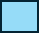 Pää edeltä hyppy
Palauta uinnin korvauslomake 20.5.2023 mennessä liikunnanopettajille.Mikäli tavoittelet liikunnasta kiitettävää arvosanaa, toimita lisäksi videomateriaaliauintitaidoistasi.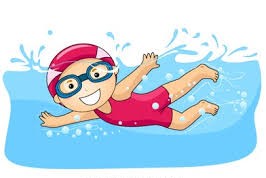 